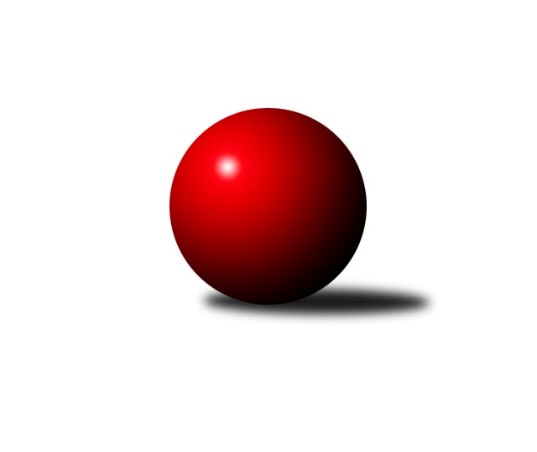 Č.10Ročník 2022/2023	4.12.2022Nejlepšího výkonu v tomto kole: 3345 dosáhlo družstvo: SKK Náchod B2. KLZ A 2022/2023Výsledky 10. kolaSouhrnný přehled výsledků:KK Kosmonosy A	- TJ Lokomotiva Ústí n. L. 	6:2	3279:3070	14.5:9.5	3.12.SKK Náchod B	- SK Žižkov Praha	4:4	3345:3302	12.5:11.5	3.12.KK Konstruktiva Praha 	- KK Jiří Poděbrady	3:5	3053:3099	13.5:10.5	4.12.Tabulka družstev:	1.	SKK Náchod B	9	6	2	1	49.0 : 23.0 	132.5 : 83.5 	 3262	14	2.	KK Konstruktiva Praha	9	6	1	2	47.0 : 25.0 	130.5 : 85.5 	 3155	13	3.	KK Kosmonosy A	8	5	0	3	33.0 : 31.0 	97.0 : 95.0 	 3182	10	4.	TJ Bižuterie Jablonec nad Nisou	8	3	1	4	27.0 : 37.0 	83.0 : 109.0 	 3073	7	5.	SK Žižkov Praha	8	2	2	4	28.0 : 36.0 	89.5 : 102.5 	 3161	6	6.	KK Jiří Poděbrady	9	2	2	5	30.0 : 42.0 	97.0 : 119.0 	 3131	6	7.	TJ Lokomotiva Ústí n. L.	9	1	2	6	26.0 : 46.0 	90.5 : 125.5 	 2974	4Podrobné výsledky kola:	 KK Kosmonosy A	3279	6:2	3070	TJ Lokomotiva Ústí n. L. 	Lucie Dlouhá	143 	 124 	 130 	130	527 	 3:1 	 502 	 125	129 	 120	128	Eliška Holakovská	Hana Mlejnková	130 	 125 	 127 	148	530 	 2:2 	 526 	 129	126 	 138	133	Lucie Stránská	Tereza Nováková	134 	 131 	 142 	125	532 	 2:2 	 535 	 137	120 	 136	142	Barbora Vašáková	Pavlína Říhová	133 	 148 	 133 	148	562 	 2.5:1.5 	 530 	 141	148 	 119	122	Kateřina Holubová	Karolína Kovaříková	146 	 147 	 142 	152	587 	 4:0 	 414 	 112	95 	 111	96	Petra Holakovská	Jana Burocková	148 	 135 	 143 	115	541 	 1:3 	 563 	 159	144 	 127	133	Šárka Vohnoutovározhodčí: Vladislav TajčNejlepší výkon utkání: 587 - Karolína Kovaříková	 SKK Náchod B	3345	4:4	3302	SK Žižkov Praha	Dana Adamů	139 	 155 	 130 	124	548 	 2:2 	 566 	 133	165 	 146	122	Lenka Boštická	Andrea Prouzová	137 	 138 	 130 	120	525 	 1:3 	 563 	 141	123 	 145	154	Irini Sedláčková	Veronika Kábrtová	158 	 138 	 135 	142	573 	 1:3 	 557 	 133	143 	 136	145	Hedvika Mizerová	Dana Adamů	141 	 136 	 115 	145	537 	 1.5:2.5 	 573 	 135	136 	 140	162	Kateřina Katzová	Adéla Víšová	133 	 142 	 138 	155	568 	 3:1 	 513 	 151	129 	 113	120	Lucie Řehánková	Lucie Slavíková	153 	 134 	 157 	150	594 	 4:0 	 530 	 148	126 	 121	135	Blanka Maškovározhodčí: Jiří Doucha ml.Nejlepší výkon utkání: 594 - Lucie Slavíková	 KK Konstruktiva Praha 	3053	3:5	3099	KK Jiří Poděbrady	Marie Chlumská	109 	 127 	 139 	123	498 	 2:2 	 517 	 140	116 	 140	121	Lada Tichá	Hana Kovářová	134 	 126 	 136 	114	510 	 0:4 	 576 	 144	128 	 152	152	Zdeňka Dejdová	Martina Starecki	130 	 128 	 124 	139	521 	 3:1 	 492 	 136	122 	 110	124	Magdaléna Moravcová	Edita Koblížková	132 	 124 	 139 	138	533 	 3:1 	 539 	 148	121 	 137	133	Dita Kotorová	Jana Čiháková	144 	 132 	 151 	131	558 	 4:0 	 500 	 123	128 	 126	123	Michaela Moravcová	Tereza Chlumská	116 	 100 	 122 	95	433 	 1.5:2.5 	 475 	 109	100 	 137	129	Jana Takáčovározhodčí: Jiří NovotnýNejlepší výkon utkání: 576 - Zdeňka DejdováPořadí jednotlivců:	jméno hráče	družstvo	celkem	plné	dorážka	chyby	poměr kuž.	Maximum	1.	Adéla Víšová 	SKK Náchod B	582.63	375.1	207.6	3.8	4/5	(600)	2.	Lucie Slavíková 	SKK Náchod B	567.55	374.9	192.7	2.9	4/5	(608)	3.	Veronika Kábrtová 	SKK Náchod B	565.80	373.9	191.9	5.4	5/5	(612)	4.	Barbora Lokvencová 	SKK Náchod B	563.65	385.4	178.3	6.1	5/5	(618)	5.	Tereza Bendová 	KK Kosmonosy A	547.30	372.0	175.3	7.7	5/5	(582)	6.	Tereza Votočková 	KK Kosmonosy A	546.38	373.1	173.3	7.6	4/5	(576)	7.	Olga Petráčková 	TJ Bižuterie Jablonec nad Nisou	544.10	363.6	180.6	5.3	5/5	(572)	8.	Jana Florianová 	TJ Bižuterie Jablonec nad Nisou	543.90	362.9	181.0	2.8	5/5	(581)	9.	Marie Chlumská 	KK Konstruktiva Praha 	541.70	371.2	170.6	9.0	4/5	(592)	10.	Zdeňka Dejdová 	KK Jiří Poděbrady	540.33	370.3	170.0	6.3	6/6	(576)	11.	Lenka Boštická 	SK Žižkov Praha	536.00	365.1	170.9	5.7	5/5	(573)	12.	Michaela Moravcová 	KK Jiří Poděbrady	532.67	367.6	165.1	9.0	6/6	(570)	13.	Blanka Mašková 	SK Žižkov Praha	531.85	363.2	168.7	5.3	5/5	(578)	14.	Šárka Vohnoutová 	TJ Lokomotiva Ústí n. L. 	530.39	372.9	157.4	7.1	6/6	(563)	15.	Lenka Honzíková 	KK Jiří Poděbrady	529.42	359.8	169.7	7.8	4/6	(551)	16.	Iveta Seifertová  ml.	TJ Bižuterie Jablonec nad Nisou	528.63	367.4	161.3	9.4	4/5	(578)	17.	Barbora Vašáková 	TJ Lokomotiva Ústí n. L. 	525.00	357.3	167.7	8.2	6/6	(568)	18.	Hedvika Mizerová 	SK Žižkov Praha	524.75	355.3	169.4	9.1	4/5	(588)	19.	Hana Mlejnková 	KK Kosmonosy A	524.00	369.7	154.3	7.4	4/5	(552)	20.	Kateřina Katzová 	SK Žižkov Praha	522.65	360.1	162.6	8.1	5/5	(573)	21.	Dana Adamů 	SKK Náchod B	522.40	362.8	159.6	7.9	5/5	(572)	22.	Jana Takáčová 	KK Jiří Poděbrady	520.50	354.3	166.3	9.5	4/6	(559)	23.	Petra Najmanová 	KK Konstruktiva Praha 	519.70	355.4	164.3	8.0	5/5	(577)	24.	Kateřina Holubová 	TJ Lokomotiva Ústí n. L. 	519.25	361.4	157.9	8.6	5/6	(587)	25.	Iveta Seifertová  st.	TJ Bižuterie Jablonec nad Nisou	517.56	354.7	162.9	7.6	4/5	(563)	26.	Lucie Řehánková 	SK Žižkov Praha	516.65	357.8	158.9	6.3	5/5	(591)	27.	Lucie Stránská 	TJ Lokomotiva Ústí n. L. 	516.60	344.3	172.3	5.0	5/6	(556)	28.	Martina Starecki 	KK Konstruktiva Praha 	513.30	355.3	158.0	9.5	5/5	(573)	29.	Tereza Chlumská 	KK Konstruktiva Praha 	512.50	354.2	158.3	10.1	5/5	(565)	30.	Lada Tichá 	KK Jiří Poděbrady	509.92	354.4	155.5	7.8	6/6	(536)	31.	Magdaléna Moravcová 	KK Jiří Poděbrady	507.93	352.4	155.5	9.7	5/6	(529)	32.	Lenka Stejskalová 	TJ Bižuterie Jablonec nad Nisou	506.80	346.3	160.5	11.2	5/5	(525)	33.	Dita Kotorová 	KK Jiří Poděbrady	504.58	340.5	164.1	9.0	4/6	(540)	34.	Andrea Prouzová 	SKK Náchod B	504.50	349.6	154.9	10.9	4/5	(550)	35.	Eliška Holakovská 	TJ Lokomotiva Ústí n. L. 	471.56	336.8	134.8	14.4	6/6	(502)	36.	Jana Gembecová 	TJ Bižuterie Jablonec nad Nisou	456.00	331.4	124.6	16.5	5/5	(503)	37.	Petra Holakovská 	TJ Lokomotiva Ústí n. L. 	404.50	288.4	116.1	22.8	6/6	(450)		Emilie Somolíková 	KK Konstruktiva Praha 	585.00	389.0	196.0	2.0	1/5	(585)		Karolína Kovaříková 	KK Kosmonosy A	566.42	376.8	189.6	4.3	3/5	(590)		Blanka Mizerová 	SK Žižkov Praha	556.00	373.3	182.7	5.2	3/5	(576)		Anna Sailerová 	SK Žižkov Praha	554.50	375.5	179.0	7.0	1/5	(556)		Pavlína Říhová 	KK Kosmonosy A	553.75	350.8	203.0	3.0	2/5	(575)		Naděžda Novotná 	KK Konstruktiva Praha 	550.13	370.9	179.3	4.1	2/5	(580)		Kristýna Vorlická 	TJ Lokomotiva Ústí n. L. 	546.00	353.0	193.0	8.0	1/6	(546)		Jana Čiháková 	KK Konstruktiva Praha 	545.17	363.1	182.1	3.4	3/5	(571)		Irini Sedláčková 	SK Žižkov Praha	545.00	370.5	174.5	9.5	2/5	(564)		Lucie Holubová 	KK Kosmonosy A	544.50	366.0	178.5	7.0	2/5	(583)		Michaela Weissová 	KK Jiří Poděbrady	538.00	344.5	193.5	3.0	2/6	(575)		Zuzana Holcmanová 	KK Jiří Poděbrady	534.00	361.0	173.0	6.0	1/6	(534)		Lucie Dlouhá 	KK Kosmonosy A	531.83	364.8	167.0	7.8	2/5	(549)		Tereza Odstrčilová 	TJ Lokomotiva Ústí n. L. 	526.50	363.5	163.0	6.2	2/6	(545)		Hana Kovářová 	KK Konstruktiva Praha 	524.00	356.3	167.7	5.7	3/5	(538)		Dana Adamů 	SKK Náchod B	516.50	352.5	164.0	5.5	2/5	(537)		Edita Koblížková 	KK Konstruktiva Praha 	516.07	346.7	169.4	2.9	3/5	(577)		Tereza Nováková 	KK Kosmonosy A	514.44	355.3	159.1	7.7	3/5	(564)		Nikola Sobíšková 	KK Kosmonosy A	512.00	355.0	157.0	6.5	2/5	(536)		Zuzana Tiličková 	TJ Lokomotiva Ústí n. L. 	512.00	355.0	157.0	13.0	1/6	(512)		Jana Burocková 	KK Kosmonosy A	509.50	353.0	156.5	11.8	2/5	(541)		Jindřiška Svobodová 	KK Kosmonosy A	481.00	359.0	122.0	17.0	1/5	(481)		Kristýna Bártová 	SKK Náchod B	476.00	345.5	130.5	14.0	2/5	(491)		Kateřina Gintarová 	SKK Náchod B	475.00	334.0	141.0	13.0	1/5	(475)		Zdeňka Kvapilová 	TJ Bižuterie Jablonec nad Nisou	465.67	334.2	131.5	15.3	3/5	(476)		Vlasta Kohoutová 	KK Jiří Poděbrady	451.00	336.0	115.0	20.0	1/6	(451)Sportovně technické informace:Starty náhradníků:registrační číslo	jméno a příjmení 	datum startu 	družstvo	číslo startu179	Dana Adamů	03.12.2022	SKK Náchod B	10x25425	Pavlína Říhová	03.12.2022	KK Kosmonosy A	3x9892	Hana Kovářová	04.12.2022	KK Konstruktiva Praha 	5x1049	Irini Sedláčková	03.12.2022	SK Žižkov Praha	5x
Hráči dopsaní na soupisku:registrační číslo	jméno a příjmení 	datum startu 	družstvo	Program dalšího kola:11. kolo10.12.2022	so	10:00	KK Jiří Poděbrady - KK Kosmonosy A	10.12.2022	so	10:00	TJ Bižuterie Jablonec nad Nisou - SKK Náchod B				TJ Lokomotiva Ústí n. L.  - -- volný los --	10.12.2022	so	13:30	SK Žižkov Praha - KK Konstruktiva Praha 	Nejlepší šestka kola - absolutněNejlepší šestka kola - absolutněNejlepší šestka kola - absolutněNejlepší šestka kola - absolutněNejlepší šestka kola - dle průměru kuželenNejlepší šestka kola - dle průměru kuželenNejlepší šestka kola - dle průměru kuželenNejlepší šestka kola - dle průměru kuželenNejlepší šestka kola - dle průměru kuželenPočetJménoNázev týmuVýkonPočetJménoNázev týmuPrůměr (%)Výkon7xLucie SlavíkováNáchod B5944xZdeňka DejdováPoděbrady109.695763xKarolína KovaříkováKosmonosy A5876xLucie SlavíkováNáchod B109.535944xZdeňka DejdováPoděbrady5763xKarolína KovaříkováKosmonosy A108.845871xKateřina KatzováŽižkov5732xJana ČihákováKonstruktiva 106.265586xVeronika KábrtováNáchod B5735xVeronika KábrtováNáchod B105.665737xAdéla VíšováNáchod B5681xKateřina KatzováŽižkov105.66573